Sequência didática 3Disciplina: Matemática             Ano: 4º                       Bimestre: 1ºTítulo: A geometria nas embalagensObjetivos de aprendizagemReconhecer a representação da planificação de um prisma de base retangular.Objeto de conhecimento: Figuras geométricas espaciais (prismas e pirâmides): reconhecimento, representações, planificações e características.Habilidade trabalhada: (EF04MA17) Associar prismas e pirâmides a suas planificações e analisar, nomear e comparar seus atributos, estabelecendo relações entre as representações planas e espaciais.Representar por meio de desenho uma figura tridimensional.Objeto de conhecimento: Figuras geométricas espaciais (prismas e pirâmides): reconhecimento, representações, planificações e características.Habilidade trabalhada: (EF04MA17) Associar prismas e pirâmides a suas planificações e analisar, nomear e comparar seus atributos, estabelecendo relações entre as representações planas e espaciais.Identificar vértice, aresta e face em um prisma de base retangular.Objeto de conhecimento: Figuras geométricas espaciais (prismas e pirâmides): reconhecimento, representações, planificações e características.Habilidade trabalhada: (EF04MA17) Associar prismas e pirâmides a suas planificações e analisar, nomear e comparar seus atributos, estabelecendo relações entre as representações planas e espaciais.Descrever as características de um prisma de base retangular e estabelecer diferenças entre este e uma pirâmide.Objeto de conhecimento: Figuras geométricas espaciais (prismas e pirâmides): reconhecimento, representações, planificações e características.Habilidade trabalhada: (EF04MA17) Associar prismas e pirâmides a suas planificações e analisar, nomear e comparar seus atributos, estabelecendo relações entre as representações planas e espaciais.Tempo previsto: 150 minutos (3 aulas de aproximadamente 50 minutos cada)Materiais necessáriosEmbalagem de creme dental (em formato de paralelepípedo), folhas de papel sulfite A4, lápis de cor, tubos de cola branca, tesouras com ponta arredondada, régua e molde de um paralelepípedo.Desenvolvimento da sequência didáticaEtapa 1 (Aproximadamente 50 minutos/ 1 aula)Antecipadamente, providencie uma caixa de creme dental em formato de paralelepípedo para cada aluno ou solicite que a tragam de casa. Inicie a aula distribuindo aos alunos a embalagem de creme dental ou solicitando-lhes que as peguem caso tenham trazido de casa, e explore-a com eles, fazendo perguntas.Qual é o produto que vem nessa embalagem?Resposta esperada: creme dental.Qual é a marca do produto?Espera-se que os alunos leiam o texto da embalagem e identifiquem a marca do produto.Quais são as outras informações que podemos observar na embalagem?Espera-se que os alunos identifiquem que é possível observar a quantidade de creme dental que vem na embalagem, os ingredientes que o compõem, o modo de usá-lo, em que local foi fabricado, para que é indicado o uso do creme dental, entre outras informações.Observem as letras, as imagens e as cores. Vocês gostaram da decoração da embalagem? Por quê?Resposta pessoal.A caixa tem o formato de uma figura geométrica espacial? Vocês sabem de qual figura se trata? Resposta esperada: bloco retangular, paralelepípedo ou prisma de base retangular.Quais figuras geométricas planas observamos nas faces dessa figura?Retângulos.Quantas faces, quantos vértices e quantas arestas tem essa figura?6 faces, 8 vértices e 12 arestas.Se necessário, explique aos alunos o que são faces, vértices e arestas e ajude-os a localizar esses elementos na caixa de creme dental, cujo formato é o de um prisma de base retangular. Explorem outras características da caixa e estabeleça com os alunos as diferenças que observam entre o prisma e uma pirâmide, 
anotando-as na lousa. Pergunte aos alunos.Quais são as diferenças entre o prisma de base retangular e a pirâmide de base quadrada?Resposta esperada: o prisma de base retangular tem duas bases e faces laterais que são retangulares enquanto a pirâmide de base quadrada possui uma única base, que é um quadrado, e todas as faces laterais triangulares.Depois de anotar as diferenças entre as duas figuras geométricas espaciais na lousa, peça aos alunos que as copiem no caderno e recolha as caixas de creme dental, pedindo que anotem seus nomes nelas antes.Etapa 2 (Aproximadamente 50 minutos/ 1 aula)Antecipadamente, providencie para cada aluno: uma caixa de creme dental em formato de paralelepípedo 
(a mesma utilizada na Etapa 1), uma folha de papel sulfite, régua e lápis de cor. Inicie a aula entregando os materiais aos alunos e orientando-os a observar a caixa de creme dental fechada e a fazer um desenho para representá-la, utilizando lápis, régua e lápis de cor.Concluída a tarefa, explique aos alunos que o desenho representa a caixa de creme dental e também um prisma de base retangular. Oriente-os a indicar características da figura que representaram, conforme imagem a seguir: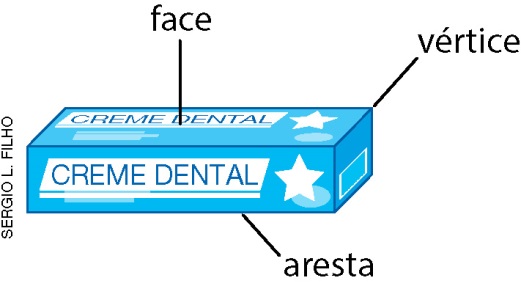 Em seguida, escreva na lousa a atividade a seguir, pedindo aos alunos que copiem e respondam no caderno.1) Utilizando o desenho que fez e a caixa de creme dental observada, identifique no prisma de base retangular:a) a quantidade de vértices.8.b) a quantidade de arestas.12.c) a quantidade de faces.6.d) figuras geométricas planas observadas nas faces.Retângulos.Recolha os desenhos, ainda que as representações não fiquem de acordo com o esperado. O objetivo dessa atividade é fazer com que o aluno observe a caixa fechada e perceba as características da mesma. Etapa 3 (Aproximadamente 50 minutos/ 1 aula)Antecipadamente, providencie um molde de prisma de base retangular para cada aluno. Inicie a aula distribuindo aos alunos o molde, canetas hidrocor, lápis de cor, tesouras com ponta arredondada e tubos de cola branca.Explique aos alunos que eles devem criar a embalagem de uma nova marca de creme dental e, para isso, vão utilizar o molde da figura geométrica espacial e os demais materiais que receberam. Aproveite o momento e retome com eles o que foi discutido na Etapa 1 a respeito da embalagem de creme dental e explique que eles devem utilizar tudo o que foi observado para a elaboração da embalagem do novo produto.Auxilie os alunos a recortarem o molde e a montarem a figura colando as abas corretamente.Terminada a atividade, recolha os trabalhos e organize, com a ajuda dos alunos, uma exposição para que todos possam conhecer as embalagens criadas pelos colegas.AvaliaçãoA avaliação faz parte de todo o processo de ensino e aprendizagem, então deve ocorrer em todas as etapas da sequência didática. Faça registros das suas observações, intervenha quando necessário e promova momentos para que os alunos avancem em sua aprendizagem a respeito de prismas de base retangular.Durante o desenvolvimento das atividades, observe:o aluno reconheceu a representação da planificação de um prisma de base retangular?o aluno representou por meio de desenho uma figura tridimensional?o aluno identificou vértices, arestas e faces em um prisma de base retangular?o aluno descreveu as características de um prisma de base retangular e estabeleceu diferenças entre este e uma pirâmide?Além das observações, seguem algumas questões relativas às habilidades desenvolvidas na sequência didática.1. Quantos vértices, faces e arestas possui uma pirâmide de base quadrada? E qual o formato das faces dessa figura geométrica espacial?Resposta esperada: 5 vértices, 5 faces e 8 arestas. Essa figura possui 4 faces triangulares e 1 face quadrada.2. Quantos vértices, faces e arestas possui um prisma de base pentagonal? E qual o formato das faces dessa figura geométrica espacial?Resposta esperada: 10 vértices, 7 faces e 15 arestas. Ela possui 5 faces retangulares e 2 faces pentagonais.Após o trabalho com a sequência didática, trabalhe com os alunos a autoavaliação a seguir. Se preferir, reproduza as questões na lousa e peça aos alunos que as copiem e respondam.SugestãoEssa atividade propicia a articulação com a disciplina de Língua Portuguesa, ao propor atividades que envolvam o gênero textual propaganda, e de Artes, ao propor atividades que envolvam a representação de figuras tridimensionais por meio de desenhos a partir da observação.AUTOAVALIAÇÃOSIMNÃOConsegui realizar todas as atividades propostas?Representei por meio de desenho uma figura tridimensional?Identifiquei vértices, arestas e faces de um prisma de base retangular?Descrevi as características de um prisma de base quadrada?Estabeleci as diferenças entre um prisma e uma pirâmide?